The start to the new academic year is going well and students have been settling in successfully to their classes, staff and other students.Just a reminder regarding uniform, hoodies, sportswear, ripped jeans, etc. are not college dress code, please ensure that your child arrives dressed accordingly.   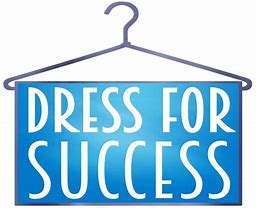 AFTERCOLLEGE CLUBSOur clubs will run on Monday – Wednesday from 3:30 – 4:45 starting on Monday 14 October and will cost £22. Please complete the necessary section on the letter that has been sent out and pay the allocated amount before the start of the club. Monday – Beauty Club, Gaming Club Tuesday – Post 16 Youth ClubWednesday – Art Club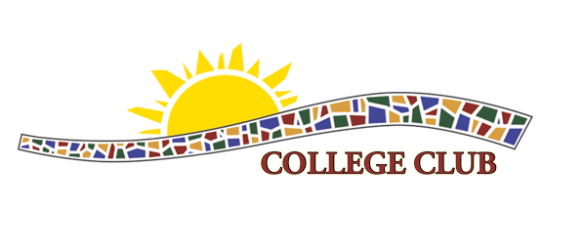 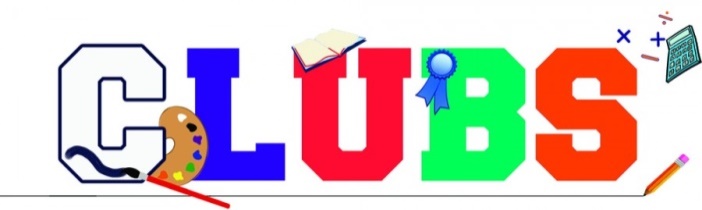 COLLEGE LUNCHESOur college lunches are healthy and filling. They are mainly vegetarian, but there is the occasional fish dish served which the students really enjoy. However, if your child would prefer to have a packed lunch then please provide one that is nutritional and contains the main food groups. Any queries about this please do not hesitate to contact the college.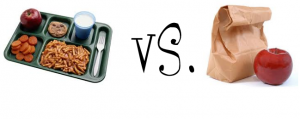 RESIDENTIAL The letter for the Year 13/14 residential will go out this month. The dates will be Monday 8th May – Friday 12th May 2020.  The cost for the 5 days will be approximately £120.00 payable in instalments through ParentPay. Please return your slip and pay your deposit as soon as possible to let us know that your child will be going away with us. .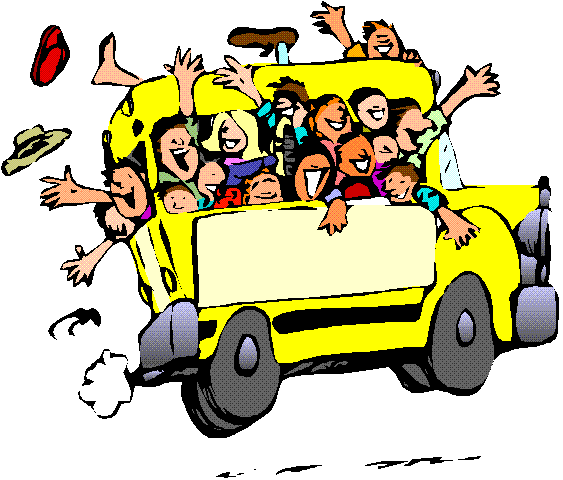 .TIMETABLE REQUIREMENTS FREEDOM PASSES AND OYSTER ZIP CARDSPlease ensure that your child has an up-to-date Freedom Pass or Oyster Zip Card for the new academic term 2019/20. It is important that your child brings their card into college every day, even if they are non-independent.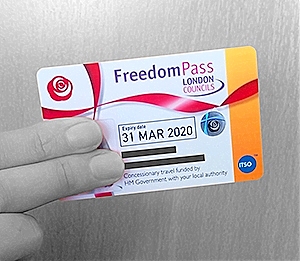 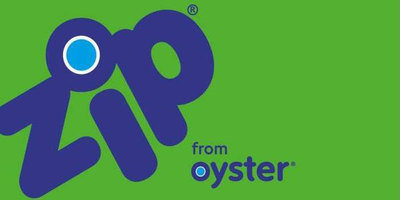 TRAVEL TRAINING PACKAGESIf your child is not on school transport, but you would like support with their travel training to college, Mencap offer a Travel Buddy Service costing £14 per hour, which could help. You can contact them using the information below.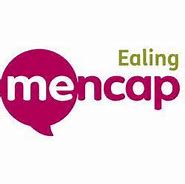 Travel Buddy Service Manager
0208 280 2265
travel.training@ealingmencap.org.ukNUS CARD Belvue College are pleased to announce that we have successfully registered with the National Union of Students. The card can be used in a number of popular establishments e.g. McDonald’s, different cinemas, the Co-op, Superdrug, Domino Pizza, phone shops, etc. and allows students to purchase things for less money, so take your child shopping with you and get them to use their card. Prices have now changed – 1 year = £14.99https://www.totum.com/nus-extraIMPORTANTPlease use this number/email to let us know if your child is running late, is ill or if they have an appointment.Ken Phone Number: 020 8422 0372*IMPORTANT ADVANCE INFORMATION*Wednesday 30th October - Hammersmith and Fulham College Open Day 4 – 7 p.m. COLLEGE CLOSEDFriday 18th October                                           Occasional Day – College Closed​Monday 21st – Friday 25th October                  Half TermMonday 28th October                                        Occasional Day – College ClosedTHURSDAY 21 NOVEMBERTransition Evening – this is an opportunity to obtain information regarding your child’s future after Post 16 by hearing from different organisations, including colleges, Mencap, NCS The Challenge and Connexions. 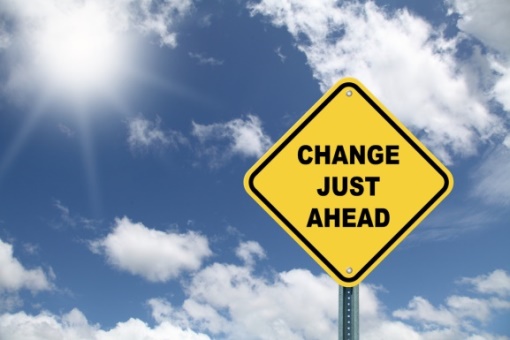 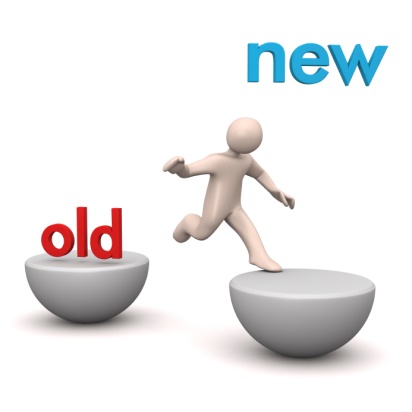 FRIDAY 13 DECEMBER END OF TERM – last day of term for all Post 16s. Students are expected in school on this day.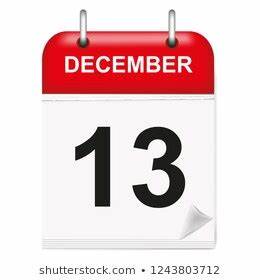 MONDAY 16 – FRIDAY 20 DECEMBERANNUAL REVIEWS – your child must accompany you to their annual review. Connexions will be present to give you impartial advice and information about what is available for your child when they leave Belvue College. If there are any days, dates or times during that week that you cannot do, can you let the college office know by the Friday 27 September as your invitation slot will to be sent out in October.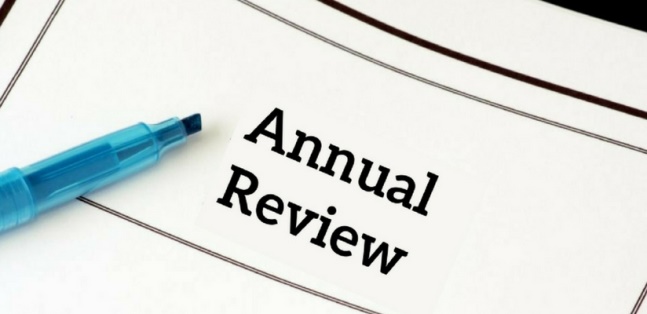 Subject Meet at Lunch Kit Computing: Ealing Education Centre The VenuePacked lunch/ Community KenPacked lunch Work uniformHanwell ZooKen Packed lunchWork uniformHospitality and Catering: Southall CollegeKen or Direct to College Packed lunch or as advisedKitchen whitesLittenKen Packed lunch Work uniformNHSThe Venue Packed lunch Work uniform Retail: Southall College Ken Packed lunchWork uniformWelshore HubShop Ken or Direct to shopPacked lunch or money for foodWork uniform